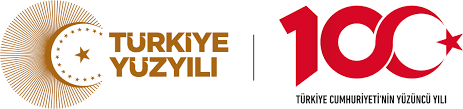 T.C.KONYA TEKNİK ÜNİVERSİTESİSAĞLIK, KÜLTÜR VE SPOR DAİRE BAŞKANLIĞIAraç Güzergah Çizelgesi:                                                                                                                         EK-10 (c)Yukarıdaki güzergaha göre gezi/seyahat sorumluluğum ve bilgim dahilinde gerçekleşmiştir.           …../…../…..Topluluk Danışmanı                                        Akademik Danışman                                                         Araç Şöförü     İMZA                                                                    İMZA                                                                                 İMZAETKİNLİK YAPAN TOPLULUK:ETKİNLİK YAPAN TOPLULUK:ETKİNLİK ADI:ETKİNLİK ADI:TarihÖğrenci/katılımcı sayısıAraç SayısıAraç TipiKalkış NoktasıKalkış NoktasıVarış NoktasıDönüş TarihiDönüş NoktasıDönüş SaatiARAÇ GÜZERGAHI(Teknik Şartnamesi)(Seyahat Dönüşü Teslim Edilir)ARAÇ GÜZERGAHI(Teknik Şartnamesi)(Seyahat Dönüşü Teslim Edilir)ARAÇ GÜZERGAHI(Teknik Şartnamesi)(Seyahat Dönüşü Teslim Edilir)ARAÇ GÜZERGAHI(Teknik Şartnamesi)(Seyahat Dönüşü Teslim Edilir)ARAÇ GÜZERGAHI(Teknik Şartnamesi)(Seyahat Dönüşü Teslim Edilir)ARAÇ GÜZERGAHI(Teknik Şartnamesi)(Seyahat Dönüşü Teslim Edilir)ARAÇ GÜZERGAHI(Teknik Şartnamesi)(Seyahat Dönüşü Teslim Edilir)ARAÇ GÜZERGAHI(Teknik Şartnamesi)(Seyahat Dönüşü Teslim Edilir)ARAÇ GÜZERGAHI(Teknik Şartnamesi)(Seyahat Dönüşü Teslim Edilir)ARAÇ GÜZERGAHI(Teknik Şartnamesi)(Seyahat Dönüşü Teslim Edilir)